山西省成人本科学位英语考试大纲一、考试性质山西省成人本科学位英语考试，旨在客观测试高等学历继续教育本科毕业生（非英语专业）对于英语语言的掌握和运用是否达到授予学士学位英语水平的标准。学生自愿报名参加考试。二、考试要求要求考生能够较熟练地掌握英语基本语法和常用词汇，具有一定的阅读能力和综合运用能力。考生在英语语言的掌握和运用方面应达到以下要求：（一）词汇领会式掌握4000个左右单词和500个左右常用词组，复用式掌握2000个左右常用单词和200个左右常用词组，并在阅读、翻译和写作等过程中具有相应的应用能力。（二）语法掌握基本的英语语法知识，并在阅读、翻译和写作等过程中正确运用，达到正确理解、获取信息及表达思想的目的。需要掌握的具体内容如下：1.名词、代词的数和格的构成及其用法；2.动词的基本时态、语态的构成及其用法；3.形容词、副词的比较级和最高级的构成及其用法；4.常用连接词、冠词的词义及其用法；5.非谓语动词（不定式、动名词、分词）的构成及其用法；6.虚拟语气的构成及其用法；7.各类从句的构成及其用法；8.基本句型的结构及其用法；9.强调句型的结构及其用法；10.常用倒装句的结构及其用法。（三）阅读能够综合运用英语知识和基本阅读技能，读懂难度适中的一般性题材（经济、社会、政法、历史、科普、管理等）和体裁（记叙文、议论文、说明文、应用文等）的英语文章。具体要求为：1.能够掌握文章的中心思想、主要内容和细节；2.具备根据上下文把握词义的能力，理解上下文的逻辑关系；3.能够根据所读材料进行一定的推论；4.能够对文章的结构和作者的态度等做出分析和判断。（四）翻译能够在不借助词典的情况下将一般难度、非专业性题材的汉语句子翻译成英语，译文通顺，用词基本正确，无重大语法错误。（五）写作能够用英语按照所给提纲或情景，说明或论述一般性的话题。所写短文要求主题明确，条理清楚，语言规范。三、试卷结构试卷题型分为五个部分：词汇和语法、完形填空、阅读理解、句子翻译和短文写作。第一部分：词汇和语法本部分共设20题。每一题中有一个空白，要求考生在理解句意的基础上在4个选择项中选择一个最佳答案。本部分满分为30分，每题1.5分，考试时间为20分钟。第二部分：完形填空本部分共设20题。在一篇难度适中的短文中留有20个空白，每个空白为一题，每题有两个选择项，要求考生在全面理解内容的基础上选择一个最佳答案，使短文的意思和结构恢复完整。本部分满分为20分，每题1分，考试时间为15分钟。第三部分：阅读理解本部分共有2篇短文，总阅读量为500个单词左右。每篇短文后设4题，共8题。考生须在理解文章的基础上从每题所给的4个选择项中选择一个最佳答案。本部分满分为20分，每题2.5分，考试时间为20分钟。第四部分：汉译英本部分共有5个汉语句子，要求考生翻译成英语。要求译文意思准确，文字通顺，本部分满分为15分，每题3分，考试时间为15分钟。第五部分：短文写作本部分共1题，要求考试根据题目要求和所给提纲的提示，说明或论述一个一般性话题，文章长度不低于100个英文单词。本部分满分为15分，考试时间为20分钟。附：试卷题型、题量、计分及答题时间分配表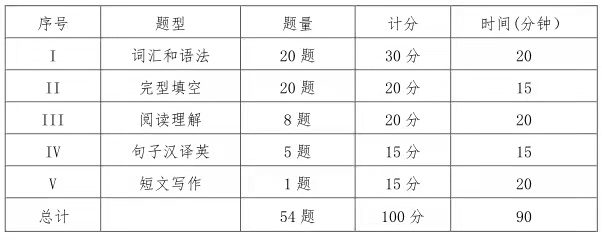 